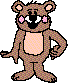 8Versuche, Wörter aus der jeweiligen Wortfamilie passend einzutragen. Löse die beiden Aufgaben wie das Beispiel!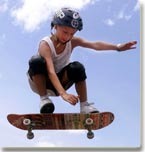 Verfahren-fahr--fähr-gefährlichFahrt-fahr--fähr-ungefährlichUmfahrung-fahr--fähr-ungefährBallonfahrt-fahr--fähr-fährt-jahr--jähr--jahr--jähr--jahr--jähr--jahr--jähr--wahl--wähl--wahl--wähl--wahl--wähl--wahl--wähl-